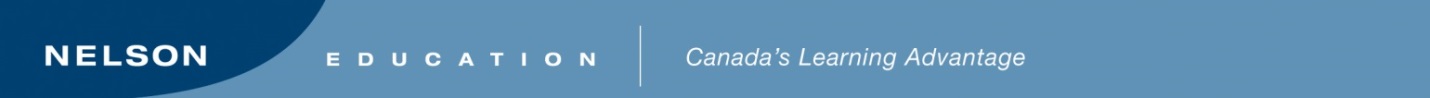 Correlation of Mathematics Readers Level 2 to Quebec Education Program Progression of LearningArithmetic: Understanding and writing numbersNatural numbers less than 1000Essential KnowledgeRepresents natural numbers in different ways or associates a number with a set of objects or drawingsEmphasis on apparent, accessible groupings using objects, drawings or unstructured materials (e.g. tokens, nesting cubes, groups of ten objects placed inside a bag and ten of these bags placed inside another container)

Correlated Lessons:
Our Garden in the City, Our School Garden: Reader: Objective 33: Students use whole number models (e.g., pattern blocks, tiles, or other manipulative materials) to represent problems

Our Garden in the City, Our School Garden: Reader: Objective 36: Students understands that numerals are symbols used to represent quantities or attributes of real-world objects

Reduce, Reuse, Recycle, Cleaning Our School: Reader: Objective 46: Students understands that numerals are symbols used to represent quantities or attributes of real-world objects

The World of Transportation, Our Trip to the City, Our Family Reunion, Our Harvest Lunch, Getting Ready to Camp, What Is in the Attic?: Reader: Objective 26: Students understand that numerals are symbols used to represent quantitiesEssential KnowledgeEmphasis on exchanging apparent, non-accessible groupings, using structured materials (e.g. base ten blocks, number tables)

Correlated Lessons:
Getting Ready to Camp, What Is in the Attic?: Reader: Objective 31: Students understand basic whole number relationships (e.g., 4 is less than 10, 30 is 3 tens)

Our Garden in the City, Our School Garden: Reader: Objective 33: Students use whole number models (e.g., pattern blocks, tiles, or other manipulative materials) to represent problems

Our Garden in the City, Our School Garden: Reader: Objective 36: Students understands that numerals are symbols used to represent quantities or attributes of real-world objects

Reduce, Reuse, Recycle, Cleaning Our School: Reader: Objective 46: Students understands that numerals are symbols used to represent quantities or attributes of real-world objects

The World of Transportation, Our Trip to the City, Our Family Reunion, Our Harvest Lunch, Getting Ready to Camp, What Is in the Attic?: Reader: Objective 26: Students understand that numerals are symbols used to represent quantitiesEssential KnowledgeCompares natural numbers

Correlated Lessons:
Getting Ready to Camp, What Is in the Attic?: Reader: Objective 31: Students understand basic whole number relationships (e.g., 4 is less than 10, 30 is 3 tens)Essential KnowledgeArranges natural numbers in increasing or decreasing order

Correlated Lessons:
Getting Ready to Camp, What Is in the Attic?: Reader: Objective 31: Students understand basic whole number relationships (e.g., 4 is less than 10, 30 is 3 tens)Essential KnowledgeApproximates a collection, using objects or drawings (e.g. estimate, round up/down to a given value)

Correlated Lessons:
World Markets, Farmers Market: Reader: Objective 42: Students understand basic estimation strategies (e.g., using reference sets, using front-end digits) and terms (e.g., "about," "near," "closer to," "between," "a little less than")Fractions (using objects or drawings)Essential KnowledgeIdentifies fractions related to everyday items (using objects or drawings)

Correlated Lessons:
Getting Ready to Camp, What Is in the Attic?: Reader: Objective 30: Students understand the concept of a unit and its subdivision into equal parts (e.g., one object, such as a candy bar, and its division into equal parts)Essential KnowledgeRepresents a fraction in a variety of ways, based on a whole or a collection of objects

Correlated Lessons:
Getting Ready to Camp, What Is in the Attic?: Reader: Objective 30: Students understand the concept of a unit and its subdivision into equal parts (e.g., one object, such as a candy bar, and its division into equal parts)Arithmetic: Meaning of operations involving numbersNatural numbers less than 1000Essential KnowledgeRectangular arrays, repeated addition, Cartesian product, sharing, and number of times x goes into y(using objects and diagrams)

Correlated Lessons:
Getting Ready to Camp, What Is in the Attic?: Reader: Objective 30: Students understand the concept of a unit and its subdivision into equal parts (e.g., one object, such as a candy bar, and its division into equal parts)Arithmetic: Operations involving numbersNatural numbers (based on the benchmarks for each cycle)Essential KnowledgeApproximates the result of: An addition or subtraction involving natural numbers

Correlated Lessons:
Our Family Reunion, Our Harvest Lunch Page 60, 65 Objective 4: Students subtract whole numbers

Our Family Reunion, Our Harvest Lunch: Reader: Objective 29: Students solve real-world problems involving subtraction of whole numbers

The World of Transportation, Our Trip to the City Page 36, 41 Objective 1: Students add whole numbers.

The World of Transportation, Our Trip to the City: Reader: Objective 27: Students solve real-world problems involving addition of whole numbersEssential KnowledgeBuilds a memory of addition facts (0 + 0 to 10 + 10) and the corresponding subtraction facts, using objects, drawings, charts or tables

Correlated Lessons:
Our Family Reunion, Our Harvest Lunch Page 60, 65 Objective 4: Students subtract whole numbersEssential KnowledgeDevelops various strategies that promote mastery of number facts and relates them to the properties of addition

Correlated Lessons:
Our Family Reunion, Our Harvest Lunch Page 60, 65 Objective 4: Students subtract whole numbersEssential KnowledgeMasters all addition facts (0 + 0 to 10 + 10) and the corresponding subtraction facts

Correlated Lessons:
Our Family Reunion, Our Harvest Lunch Page 60, 65 Objective 4: Students subtract whole numbersDevelops processes for mental computationEssential KnowledgeUses his/her own processes to determine the sum or difference of two natural numbers

Correlated Lessons:
Our Family Reunion, Our Harvest Lunch Page 60, 65 Objective 4: Students subtract whole numbers

Our Family Reunion, Our Harvest Lunch: Reader: Objective 29: Students solve real-world problems involving subtraction of whole numbers

The World of Transportation, Our Trip to the City Page 36, 41 Objective 1: Students add whole numbers.

The World of Transportation, Our Trip to the City: Reader: Objective 27: Students solve real-world problems involving addition of whole numbersEssential KnowledgeUses his/her own processes as well as objects and drawings to determine the sum or difference of two natural numbers less than 1000

Correlated Lessons:
Our Family Reunion, Our Harvest Lunch Page 60, 65 Objective 4: Students subtract whole numbers

The World of Transportation, Our Trip to the City Page 36, 41 Objective 1: Students add whole numbers.Essential KnowledgeNon-numerical patterns (e.g. series of colours, shapes, sounds, gestures)

Correlated Lessons:
Our Garden in the City, Our School Garden Page 108, 113 Objective 10: Students extend simple patterns (e.g., of numbers, physical objects, geometric shapes).

Our Garden in the City, Our School Garden, Traveling on a Train, Traveling on an Airplane, Building a Playground, The Fort: Reader: Objective 34: Students understand that patterns can be made by putting different shapes together

Our Garden in the City, Our School Garden, Traveling on a Train, Traveling on an Airplane, Building a Playground, The Fort: Reader: Objective 35: Students recognize regularities in a variety of contexts Essential KnowledgeNumerical patterns (e.g. number rhymes, tables and charts)

Correlated Lessons:
Our Garden in the City, Our School Garden Page 108, 113 Objective 10: Students extend simple patterns (e.g., of numbers, physical objects, geometric shapes).

Our Garden in the City, Our School Garden, Traveling on a Train, Traveling on an Airplane, Building a Playground, The Fort: Reader: Objective 35: Students recognize regularities in a variety of contexts Essential KnowledgeAdds new terms to a series when the first three terms or more are given

Correlated Lessons:
Our Garden in the City, Our School Garden Page 108, 113 Objective 10: Students extend simple patterns (e.g., of numbers, physical objects, geometric shapes).

Our Garden in the City, Our School Garden, Traveling on a Train, Traveling on an Airplane, Building a Playground, The Fort: Reader: Objective 35: Students recognize regularities in a variety of contexts  GeometrySolidsEssential KnowledgeCompares objects or parts of objects in the environment with solids (e.g. spheres, cones, cubes, cylinders, prisms, pyramids)

Correlated Lessons:
Building a Playground, The Fort Page 156, 161 Objective 16: Students understand that geometric shapes are useful for representing and describing real-world situations.

Traveling on a Train, Traveling on an Airplane: Reader: Objective 37: Students understand that geometric shapes are useful for representing and describing real world situationsPlane figuresEssential KnowledgeIdentifies plane figures (square, rectangle, triangle, rhombus and circle)

Correlated Lessons:
Building a Playground, The Fort: Reader: Objective 39: Students will understand basic properties of and similarities and differences among simple geometric shapes.

Traveling on a Train, Traveling on an Airplane Page 132, 137 Objective 13: Students will understand basic properties of and similarities and differences among simple geometric shapes.Describes plane figures (square, rectangle, triangle and rhombus)Essential KnowledgeCorrelated Lessons:
Building a Playground, The Fort: Reader: Objective 39: Students will understand basic properties of and similarities and differences among simple geometric shapes.

Our Garden in the City, Our School Garden, Traveling on a Train, Traveling on an Airplane, Building a Playground, The Fort: Reader: Objective 34: Students understand that patterns can be made by putting different shapes together

Traveling on a Train, Traveling on an Airplane Page 132, 137 Objective 13: Students will understand basic properties of and similarities and differences among simple geometric shapes.Frieze patterns and tessellationsEssential KnowledgeObserves and produces patterns using geometric figures

Correlated Lessons:
Our Garden in the City, Our School Garden Page 108, 113 Objective 10: Students extend simple patterns (e.g., of numbers, physical objects, geometric shapes).

Our Garden in the City, Our School Garden, Traveling on a Train, Traveling on an Airplane, Building a Playground, The Fort: Reader: Objective 34: Students understand that patterns can be made by putting different shapes together

Our Garden in the City, Our School Garden, Traveling on a Train, Traveling on an Airplane, Building a Playground, The Fort: Reader: Objective 35: Students recognize regularities in a variety of contexts MeasurementLengthsEssential KnowledgeEstimates and measures the dimensions of an object using unconventional units

Correlated Lessons:
World Markets, Farmers Market: Reader: Objective 40: Students know processes for measuring length, weight, and temperature, using basic standard and non-standard unitsMetre, decimetre and centimeterEssential KnowledgeCorrelated Lessons:
World Markets, Farmers Market Page 180, 185 Objective 19: Students know processes for measuring length, weight, and temperature using standard measurement.

World Markets, Farmers Market: Reader: Objective 40: Students know processes for measuring length, weight, and temperature, using basic standard and non-standard unitsStatisticsEssential KnowledgeFormulates questions for a survey (based on age-appropriate topics, students’ language level, etc.)

Correlated Lessons:
Traveling on a Train, Traveling on an Airplane, Building a Playground, The Fort: Reader: Objective 38: Students will understand that data represents specific pieces of information about real-world objects or activities.Essential KnowledgeCollects, describes and organizes data (classifies or categorizes) using tables

Correlated Lessons:
Our Garden in the City, Our School Garden Page 108, 113 Objective 12: Students use a variety of sources to gather information.

Reduce, Reuse, Recycle, Cleaning Our School Page 204, 209 Objective 22: Students will collect and represent information about objects or events in simple graphs.Interprets data usingEssential KnowledgeA table, a bar graph and a pictograph

Correlated Lessons:
Reduce, Reuse, Recycle, Cleaning Our School: Reader: Objective 47: Students will understand how to read and write the various types of graphs, as well as determine which types of graphs are appropriate to use for different situations.Displays data usingEssential KnowledgeA table, a bar graph and a pictograph

Correlated Lessons:
Reduce, Reuse, Recycle, Cleaning Our School: Reader: Objective 47: Students will understand how to read and write the various types of graphs, as well as determine which types of graphs are appropriate to use for different situations.